Elder Abuse Report Practice ADirections:  Read the following information and complete an Elder Abuse Report (found online) using all the information available for the assessment scenario.   You are a Personal Care Aide for Angel Care in Los Angeles.  You suspect elder abuse in the form of self neglect.  Today, after speaking to your supervisor, you verbally reported your suspicion to Janet Bennett at Adult Protective Services (APS) 877-477-3646 at 2:15 pm.  Now you need to complete a written report.  Your employer is:Angel Care938 Sierra BlvdLong Beach, CA 90802800-345-6789angelcare@gmail.com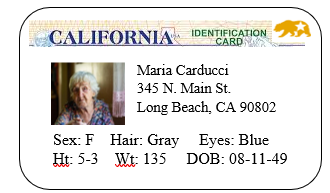 lives aloneno children or family in Californiano known family membersIn the past month you also noticed:often forgets to take medicationdoes not drink enough watercannot go up and down stairs without helpSSA Retirement IncomeItalian562-570-3600SS# 555-55-1111Speaks Italian and EnglishNotesWhat is the abusive situation?When did it occur (date/time)?Who is the abuser (if any)?What is the danger?How often has it occurred?What is the consumer’s current health?